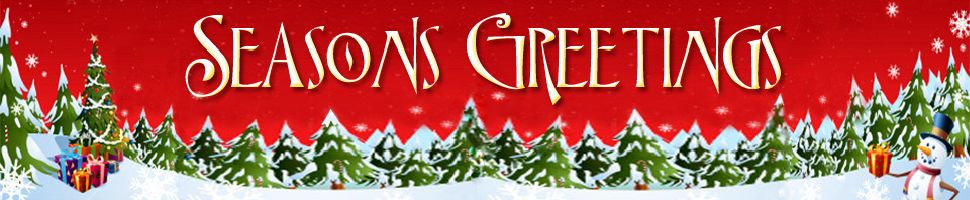 From The Swan on the GreenTo all our valued customers,Welcome to the Swan on the Green Christmas party Pack, Our Christmas Menu is only available as a pre-order & is available from Monday 2nd December 2019 – Tuesday 24th December (excluding Sunday Lunch)In this pack you will find all you need to organise your function.If you have any dietary requirement then come & talk to us & we will endeavor to create your ideal Christmas party.  We do offer allergen friendly options.Also note that a discretionary service charge is added to all Christmas functions.If you happen to be the party organiser, then you will also receive a 25% discount voucher for you to use for a meal (upto 4 people) throughout January 2020.In the meantime, happy reading & we hope that the Swan is your choice, this Christmas.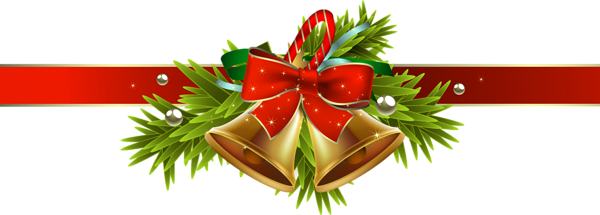 Documents enclosed in this packChristmas MenuBooking form – this must be filled out & returnedPre-order form (this can be emailed as pdf or excel doc)Please make you only use the booking forms providedPlease note the excel spreadsheet can only be emailed Please fill the appropriate cells numerically this formatted document will calculated the number of dishes for each party.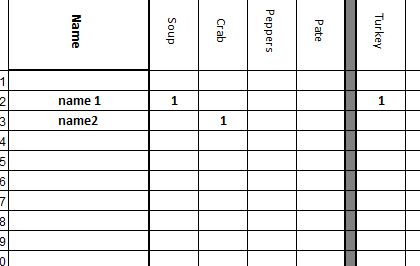 25% discount voucher This can only be redeemed with your completed booking formTo be used between 2nd – 31st January 2020.Not to be used in conjunction with any other offerCan only be used (once) by the booking organizer for a maximum 4 peopleYour table must be booked an advance in order to redeem the voucherYou must have your voucher & completed redemption form in order to redeem your discountCHRISTMAS CONFIRMATION BOOKING FORMTo confirm and secure your booking please ensure all boxes are fully completed so that we have the information to ensure that your party runs smoothly.On confirmation a deposit of £10 per person is payable by cash, or credit card, this is non refundable and will be deducted from your final bill. During the Christmas period,  a discretionary service charge will be added to your total bill, which is then distributed to all members of the Swan Team.Once you are happy that all details are fully completed please sign below to confirm your agreement and booking with all the relevant details.All pre-orders must be sent through at least 10 days  prior to the event.Once your pre-order has been received, we will email you a confirmation of your order with a reference number which will also be needed in order to redeem your discount voucherNo bookings will be held unless a deposit is paid in full. We will however hold a provisional booking for 1 week until the deposit is paid in full.If you have any concern about the presence of allergens please discuss when making your booking.Finally either post or email to:The Swan on the Green, West Peckham,  Maidstone ME18 5JWEmail bookings@swan-on-the-green.co.ukPlease ensure all deposits are taken by the manager on duty and a receipt is issued.If you have any queries please call on 01622 812271.Please note your details will be added to our database for future events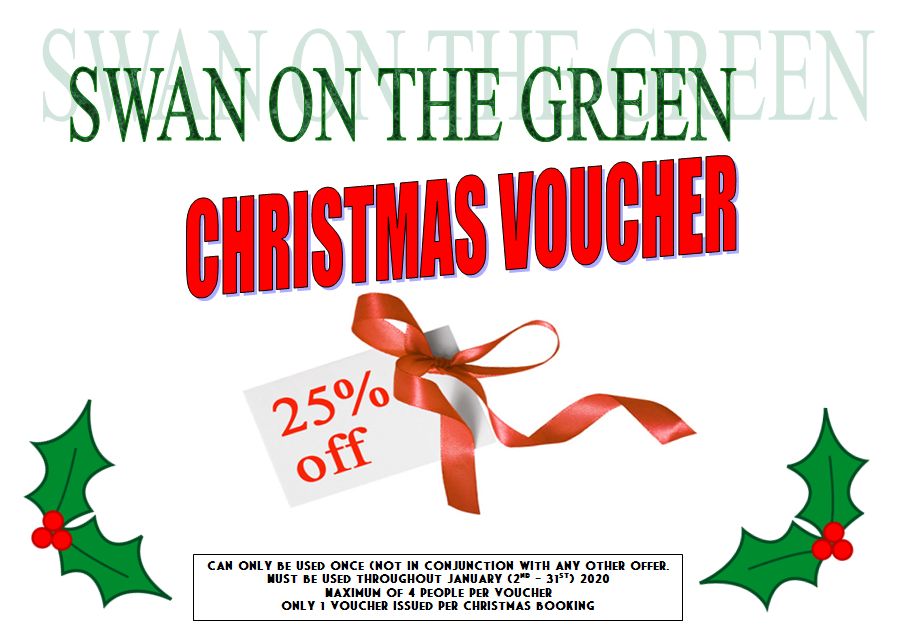 Voucher redemption formThis voucher must be completed in order to redeem your discountPlease note your details will be added to our database for future events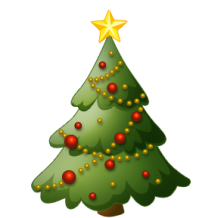 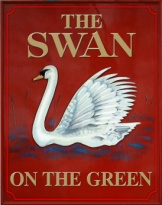 Christmas Menu 20193 courses for £26.95 or 2courses for £19.95Roasted butternut squash & sage soup with crusty bread (v, g/gf)Venison terrine & fig chutney on toasted granary (g/gf)Crab & chilli risotto (s) Quinoa stuffed piquillo peppers with a smoked paprika & tomato sauce (v)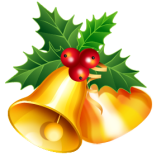 Traditional roast turkey with all the trimmings (d)Roasted fillet of hake on clam & leek chowder (d,s)Chicken & chorizo roulade with patatas bravas & roasted vegetables (d) Wild mushroom & aubergine nut roast with rosemary gravy (v,n)Christmas pudding fritters, smoked butterscotch sauce & vanilla ice cream (d,g/gf)Spiced orange panna cotta, grand mariner syrup & ginger shortbread (d,g/gf)*available as VeganBaked chocolate tart with hazelnut & cocoa cream (n,d,g)Selection of cheese & biscuits (d,g)Allergen informationGluten /Gluten free option available (g/gf) n/nuts, s/shellfish, d/dairy, e/egg, Se/sesame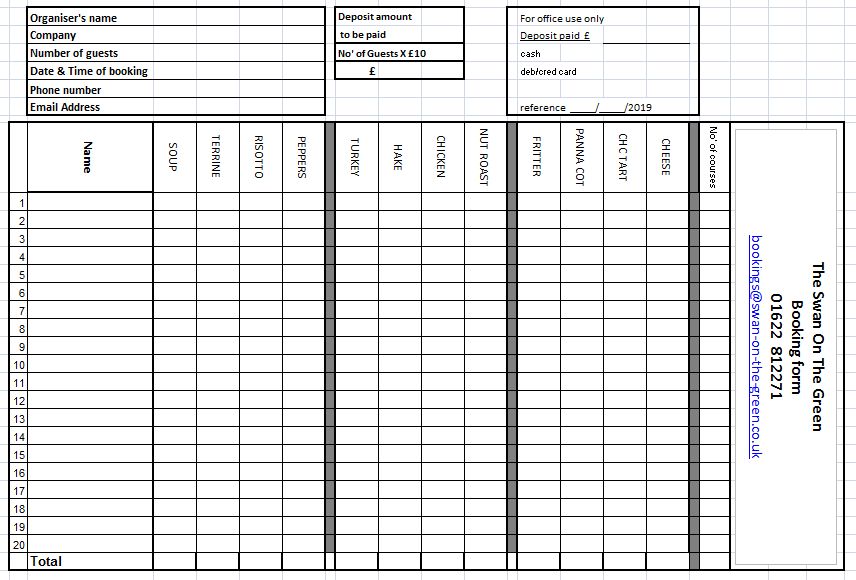 SignedNameDateName of booking – Company of bookingDate of bookingTime of bookingParty numberEmailContact office numberContact mobile numberPostal addressPreorder sheet attached and completeY/NDeposit paidY/N       cash/cardName of booking – Company of booking Date of Christmas booking Reference number          EmailContact landline numberContact mobile number